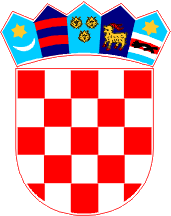 ODBOR ZA GOSPODARSKA PITANJA            K  LASA: 024-03/23-01/35URBROJ: 2125-01-23-1Gospić, 19. listopada 2023. godineNa temelju članka 30. i 31. Poslovnika županijske skupštine Ličko-senjske županije («Županijski glasnik» br. 11/09, 4/12, 4/13, 6/13 - pročišćeni tekst, 14/13, 2/18, 10/20, 11/20 – pročišćeni tekst, 3/21 i 6/21 – pročišćeni tekst), sazivam 2. sjednicu Odbora za gospodarska pitanja, koja će se održati 24. listopada 2023. godine (UTORAK) u Gospiću, dr. Franje Tuđmana 4 (Kabinet župana - sala za sastanke) s početkom u 10.00 sati.	Za sjednicu predlažem sljedeći D n e v n i  r e dUsvajanje zapisnika s 1. sjednice Odbora za gospodarska pitanjaRazmatranje Godišnjeg izvješća o radu Javne ustanove za zaštitu i očuvanje prirode Ličko-senjske županije za 2022. godinu s prijedlogom zaključkaRazmatranje prijedloga Zaključka o davanju suglasnosti na Zaključak Upravnog vijeća Županijske uprave za ceste o davanju suglasnosti za prodaju dijela nekretnine k.č.br. 2536/1 k.o. GospićRazmatranje prijedloga Odluke o ovlaštenju Župana na sklapanje dodatka Ugovora o zakupu prava lova u zajedničkim otvorenim lovištima ustanovljenim na području Ličko-senjske županije, koja se nalaze u zonama zaštite, zonama nadziranja i zaraženim zonamaRazmatranje Izvješća o izvršenju Plana djelovanja u području prirodnih nepogoda za područje Ličko-senjske županije za 2022. godinu s prijedlogom zaključkaRazno        	Napomena: 	Dnevni red je uz poziv s materijalima za XVI. sjednicu Županijske skupštine objavljen i na web stranici Županije (www.licko-senjska.hr).	 	Molimo da se pozivu odazovete, a svoj eventualni izostanak javite gđi. Gordani Pađen  (tel.: 588-207, e-mail: gordana@licko-senjska.hr). S poštovanjem,        P R E D S J E D N I K						                               Danijel Tušak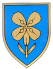 REPUBLIKA HRVATSKALIČKO-SENJSKA ŽUPANIJA